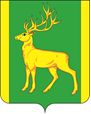 РОССИЙСКАЯ  ФЕДЕРАЦИЯИРКУТСКАЯ  ОБЛАСТЬАДМИНИСТРАЦИЯ МУНИЦИПАЛЬНОГО ОБРАЗОВАНИЯКУЙТУНСКИЙ РАЙОНП О С Т А Н О В Л Е Н И Е«10»  мая  2023 г.	                      р.п. Куйтун		                               № 365-п/аО внесении изменений в муниципальную программу «Развитие градостроительной деятельности и управление земельными ресурсами на территории муниципального образования Куйтунский район на 2019-2023 годы», утвержденную постановлением администрации муниципального образования Куйтунский район от 22 августа 2018г. № 435-пВ соответствии со статьей 179 Бюджетного кодекса Российской Федерации, руководствуясь частью 4 статьи 14 Федерального закона от 6 октября 2003 г. № 131-ФЗ
«Об общих принципах организации местного самоуправления в Российской Федерации», «Порядком разработки, реализации и оценки эффективности реализации муниципальных программ муниципального образования Куйтунский район», утвержденным постановлением администрации муниципального образования Куйтунский район 18.04.2014 г. № 265-п, статьями 37, 46 Устава муниципального образования Куйтунский район, администрация муниципального образования Куйтунский район П О С Т А Н О В Л Я Е Т:Внести в муниципальную программу «Развитие градостроительной деятельности и управление земельными ресурсами на территории муниципального образования Куйтунский район на 2019-2023 годы», утвержденную постановлением администрации муниципального образования Куйтунский район от 22 августа 2018г. № 435-п следующие изменения:Пункт 8 «Объемы и источники финансирования муниципальной программы» раздела 1. «Паспорт муниципальной программы» изложить в следующей редакции:Таблицу 1 Раздела 5 «Объем и источники финансирования муниципальной программы» Приложения 1 к постановлению изложить в следующей редакции:Таблица 1.Приложение 1 муниципальной программы «Развитие градостроительной деятельности и управление земельными ресурсами на территории муниципального образования Куйтунский район на 2019-2023 годы» «Система мероприятий программы» изложить в новой редакции (Приложение 1).       1.4 Приложение 2 муниципальной программы «Развитие градостроительной деятельности и управление земельными ресурсами на территории муниципального образования Куйтунский район на 2019-2023 годы» «Показатели результативности муниципальной программы» изложить в следующей редакции:Показатели результативности муниципальной программы2. Начальнику организационного отдела управления по правовым вопросам, работе с архивом и кадрами администрации муниципального образования Куйтунский район Чуйкиной И.В.:- опубликовать настоящее постановление в газете «Вестник Куйтунского района» и разместить в сетевом издании «Официальный сайт муниципального образования Куйтунский район» в информационно-телекоммуникационной сети «Интернет» куйтунскийрайон.рф;	- внести информационную справку на сайте о внесении изменений.3. Архивному отделу управления по правовым вопросам, по работе с архивом и кадрами администрации муниципального образования Куйтунский район (Хужеева Е.В.) внести информационную справку в оригинал постановления администрации муниципального образования Куйтунский район от 22 августа 2018 года № 435-п о внесении изменений.4. Настоящее постановление вступает в силу после его официального опубликования.5. Контроль за исполнением данного постановления возложить на первого заместителя мэра муниципального образования Куйтунский район Виноградова И.А.Мэр муниципального образования Куйтунский район 	                              А.А. Непомнящий                                                                                                    Приложение 1 к постановлению администрации муниципального образования Куйтунский район от «10»  мая 2023 г. № 365-п/аСистема мероприятий программы*- поселения, пострадавшие в результате ЧС в июне-июле 2019г8Объемы и источники финансирования муниципальной программыОбщий объем финансирования муниципальной программы составит 11 773 705.0 рублей, из них:- 706 605.0 руб. - средства муниципального образования Куйтунский район;- 11 067 100.0 руб. - средства: Соглашение № 23 от 09.09.2022г. (доп.согл. №87 от 03.11.2022), Соглашение №9 от 11.04.2022г.  (доп.согл. № 19 от 10.08.2022) о предоставлении в 2022 году субсидий из областного бюджета, соглашение №44 от 03.03.2023г субсидий из областного бюджета. Источник финансированияОбъем финансирования, руб.Объем финансирования, руб.Объем финансирования, руб.Объем финансирования, руб.Объем финансирования, руб.Объем финансирования, руб.Объем финансирования, руб.Источник финансированияза весь период реализации муниципальной программыв том числе по годамв том числе по годамв том числе по годамв том числе по годамв том числе по годамв том числе по годамИсточник финансированияза весь период реализации муниципальной программы2019 год2020 год2021 год2022 год2023 год2023 год12345677Муниципальная программаМуниципальная программаМуниципальная программаМуниципальная программаМуниципальная программаМуниципальная программаМуниципальная программаБюджет муниципального образования Куйтунский район706 605.000205 300.0262 805.0238 500.0238 500.0Бюджет Иркутской области11 067 100.0003 215 700.04 114 900.03 736 5003 736 500Итого11 773 705.03 421 000.04 377 7053 975 000.03 975 000.0№ п/пНаименование показателя результативностиЕд. изм.Базовое значение показателя результа-тивности за 2018 годЗначение показателя результативности по годам реализации муниципальной программыЗначение показателя результативности по годам реализации муниципальной программыЗначение показателя результативности по годам реализации муниципальной программыЗначение показателя результативности по годам реализации муниципальной программыЗначение показателя результативности по годам реализации муниципальной программы№ п/пНаименование показателя результативностиЕд. изм.Базовое значение показателя результа-тивности за 2018 год2019год2020 год2021 год 2022 год2023 год1234567891.Количество актуализированных генеральных планов сельских поселенийшт.000613      02.Количество актуализированных правил землепользования и застройки сельских поселенийшт.00006133Количество населенных пунктов, границы которых поставлены на кадастровый учет шт.4800054№ п/пНаименование основных мероприятийОтветственный исполнитель и соисполнителиПериод реализацииИсточники финансированияИсточники финансированияОбъем финансирования всего, тыс. руб.Объем финансирования всего, тыс. руб.в том числе по годамв том числе по годамв том числе по годамв том числе по годамв том числе по годамв том числе по годамв том числе по годамв том числе по годамСвязь с показателями результа-тивности програм-мыСвязь с показателями результа-тивности програм-мы№ п/пНаименование основных мероприятийОтветственный исполнитель и соисполнителиПериод реализацииИсточники финансированияИсточники финансированияОбъем финансирования всего, тыс. руб.Объем финансирования всего, тыс. руб.2019 г.2019 г.2020 г.2020 г.2021 г.2021 г.2022 г.2022 г.2023 г.2023 г.Связь с показателями результа-тивности програм-мыСвязь с показателями результа-тивности програм-мы12345566778899101011111.Актуализация документов территориального планирования и выполнение работ по постановке на кадастровый учет границ населенных пунктов:ОГ 2021г.-2023г.МБМБ437 255.0437 255.00000205 300.0205 300.0231 955.0231 955.01.Актуализация документов территориального планирования и выполнение работ по постановке на кадастровый учет границ населенных пунктов:ОГ 2021г.-2023г.ОБОБ6 848 900.06 848 900.000003 215 700.03 215 700.03 633 200.03 633 200.01.1.Андрюшинского МО*Барлукского МО*Усть-Кадинского МО*Ленинского МО*Карымского МО*Уянского МО *2021г.МБМБ205 300.0205 300.00000205 300.0205 300.0001.1.Андрюшинского МО*Барлукского МО*Усть-Кадинского МО*Ленинского МО*Карымского МО*Уянского МО *2021г.ОБОБ3 215 700.03 215 700.000003 215 700.03 215 700.0001.2.Алкинского МОИркутского МОКаразейского МОТулюшского МОБольшекашелакского МОКундуйского МОЛермонтовского МОУховского МОХарикского МОЧеботарихинского МОМингатуйского МОНовотельбинского СМОПанагинского МО2022г.МБМБ231 955.0231 955.0000000231 955.0231 955.01.2.Алкинского МОИркутского МОКаразейского МОТулюшского МОБольшекашелакского МОКундуйского МОЛермонтовского МОУховского МОХарикского МОЧеботарихинского МОМингатуйского МОНовотельбинского СМОПанагинского МО2022г.    ОБ    ОБ3 633 200.03 633 200.00000003 633 200.03 633 200.02Актуализация документов градостроительного зонирования и выполнение работ по постановке на кадастровый учет границ территориальных зон:ОГ2022г.-2023г.МБМБ269 350.0269 350.000000030 850.030 850.0238 500.0238 500.02Актуализация документов градостроительного зонирования и выполнение работ по постановке на кадастровый учет границ территориальных зон:ОГ2022г.-2023г.ОБОБ481 700.0481 700.0000000481 700.0481 700.03 736 500.03 736 500.02.1.Андрюшинского МО*Барлукского МО*Усть-Кадинского МО*Ленинского МО*Карымского МО*Уянского МО*2022г.МБМБ30 850.030 850.000000030 850.030 850.02.1.Андрюшинского МО*Барлукского МО*Усть-Кадинского МО*Ленинского МО*Карымского МО*Уянского МО*2022г.ОБОБ481 700.0481 700.0000000481 700.0481 700.02.2.Алкинского МОИркутского МОКаразейского МОТулюшского МОБольшекашелакского МОКундуйского МОЛермонтовского МОУховского МОХарикского МОЧеботарихинского МОМингатуйского МОНовотельбинского СМОПанагинского МО2023г.МБМБ238 500.0238 500.000238 500.0238 500.02.2.Алкинского МОИркутского МОКаразейского МОТулюшского МОБольшекашелакского МОКундуйского МОЛермонтовского МОУховского МОХарикского МОЧеботарихинского МОМингатуйского МОНовотельбинского СМОПанагинского МО2023г.ОБОБ3 736 500.03 736 500.03 736 500.03 736 500.02.2.Алкинского МОИркутского МОКаразейского МОТулюшского МОБольшекашелакского МОКундуйского МОЛермонтовского МОУховского МОХарикского МОЧеботарихинского МОМингатуйского МОНовотельбинского СМОПанагинского МО2023г.Итого по программеИтого по программеИтого по программеИтого по программеИтого по программеБюджет муниципального образования Куйтунский районБюджет муниципального образования Куйтунский районБюджет муниципального образования Куйтунский районБюджет муниципального образования Куйтунский районБюджет муниципального образования Куйтунский район11 773 705.011 773 705.000003 421 000.03 421 000.04 377 705.04 377 705.03 975 000.03 975 000.0